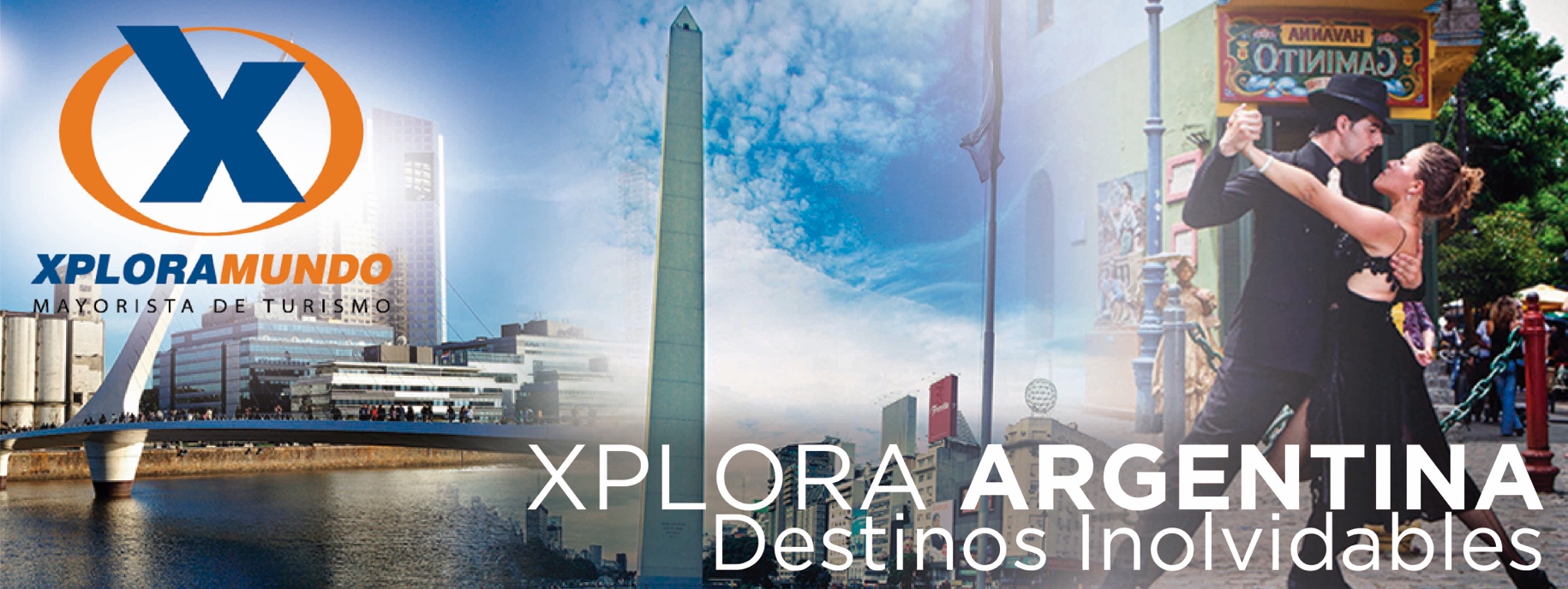 XPLORA MONTEVIDEO FUTBOL3Días / 2NochesVigencia: Hasta el 30 de Junio, 2019PROGRAMA INCLUYE:Traslado de llegada EN MONTEVIDEO, servicio regular.DOS (2) NOCHES de Alojamiento en Hotel Seleccionado con desayuno incluido.CITY TOUR FUTBOL ESTADIO CENTENARIO MUSEO DEL FUTBOL (CON ENTRADA).Visita palacio Peñarol (museo) (con entrada).Visita gran Parque Central (museo) (con  entrada).Traslado de salida en Montevideo, servicio regular.Impuestos Ecuatorianos: IVA, ISD.Impuestos hoteleros.PRECIOS POR PERSONA EN US$.PRECIOS POR PERSONA EN US$.**APLICA PARA PAGO EN EFECTIVO, CHEQUE O TRANSFERENCIA**CONSULTE NUESTRO SISTEMA DE PAGO CON TARJETA DE CREDITOVALOR ADICIONAL IN/OUT AEROPUERTO DE MONTEVIDEO: SGL $40, DBL $20, TPL $20NOTAS IMPORTANTES:NO INCLUYE TICKET AÉREOLos horarios de los paseos se coordinan en destino con el guía.Todos los servicios incluyen guía en los idiomas español o ingles.Menores de 18 años solo podrán hacer los paseos con la presencia de un mayor responsable.Valido para todo el año excepto feriados brasileros y fin de año.**Para nosotros es un placer servirle**HOTELESCATEGORIASGLDBLTPLOXFORD3*279149149ESPLENDOR CERVANTES4*329165165BALMORAL4*344173173FOUR POINTS4*S446225225RADISSON VICTORIA PLAZA5*479241241OPCIONALESPRECIOALMUERZO EN MERCADO DEL PUERTO, REST  "EL PEREGRINO":37FULL DAY PDP: SIN ALMUERZO: 53FULL DAY PDP: CON ALMUERZO: 90FULL DAY CYR: SIN ALMUERZO: 74FULL DAY CYR: CON ALMUERZO: 117CENA SHOW EL MILONGÓN (LUNES A SABADOS): SIN TRF86CON TRF113